Конспект урока    по русскому языкув 4-б классе   по теме : «Глагол»МБОУ СОШ №2Краснова М.И.г.НевинномысскПредмет: русский языкКласс – 4бТема: Обобщение знаний по теме «Глагол»Планируемые результаты: предметные и метапредметные (УУД), на формирование которых направлена работа на данном уроке.Предметные:систематизировать знания о глаголе, как части речи; формировать умение определять  грамматические признаки  глагола,овладение нормами русского литературного языка, развитие умения осознанно употреблять глаголы в настоящем, прошедшем и будущем временах; способность контролировать свои действия, проверять сказанное и написанное.Метапредметные (УУД)Познавательные: общеучебные (умение сравнивать), устанавливать аналогии; обобщать,  учить выделять существенные признаки глагола.Регулятивные: способность принимать и сохранять учебную цель и задачу,  планирование, контролировать и оценивать свои действия, оценка (адекватно воспринимать оценку как учителя, так и учеников в роли контролеров)Коммуникативные:учитывать разные мнения, умение сотрудничать;уметь формулировать собственное мнение и позицию;строить монологическое высказывание, владеть диалогической формой речи.Личностные: развитие навыков сотрудничества со сверстниками при работе в группах,  при проверке, в роли консультантов и организаторов;развитие самостоятельности; развивать внимание, восприятие, умение наблюдать и делать выводы.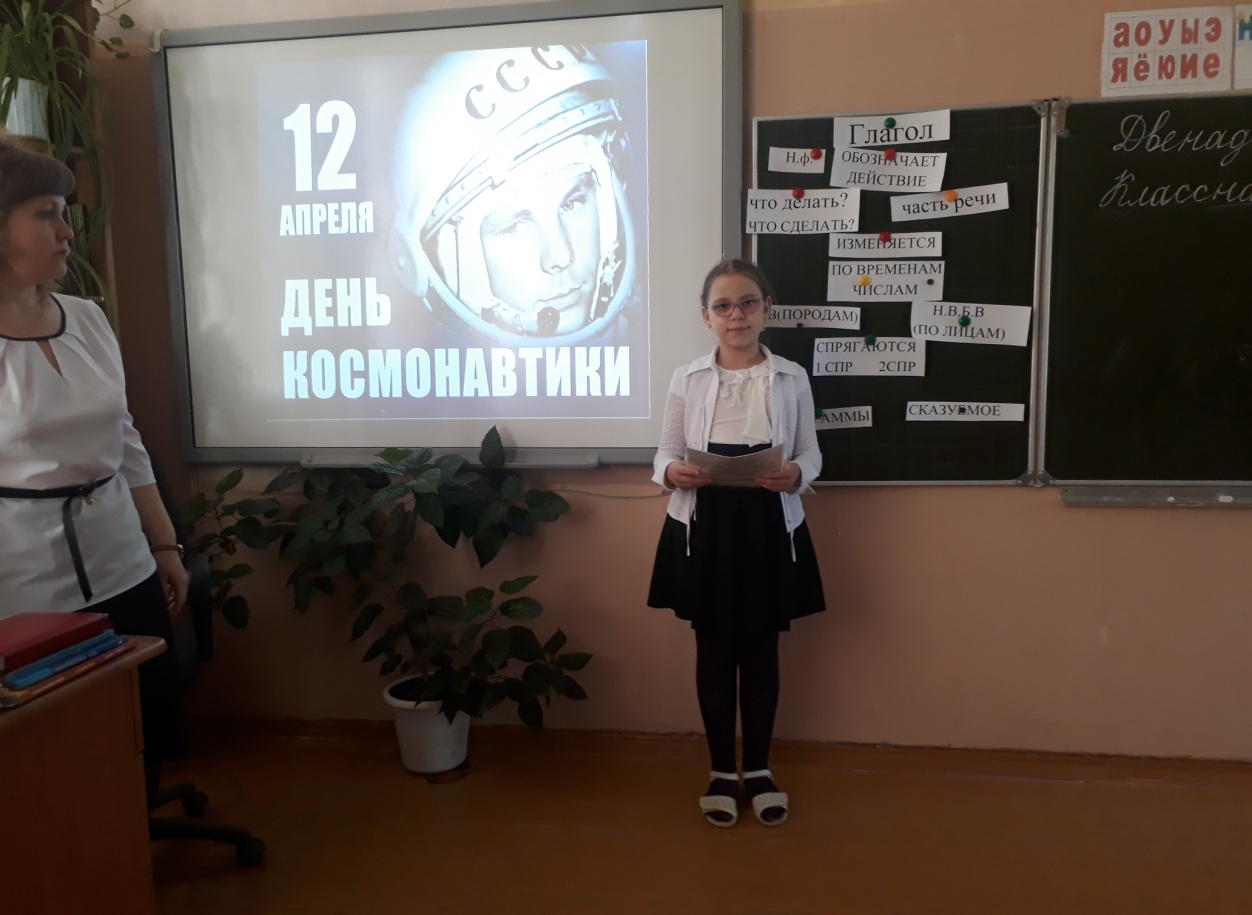 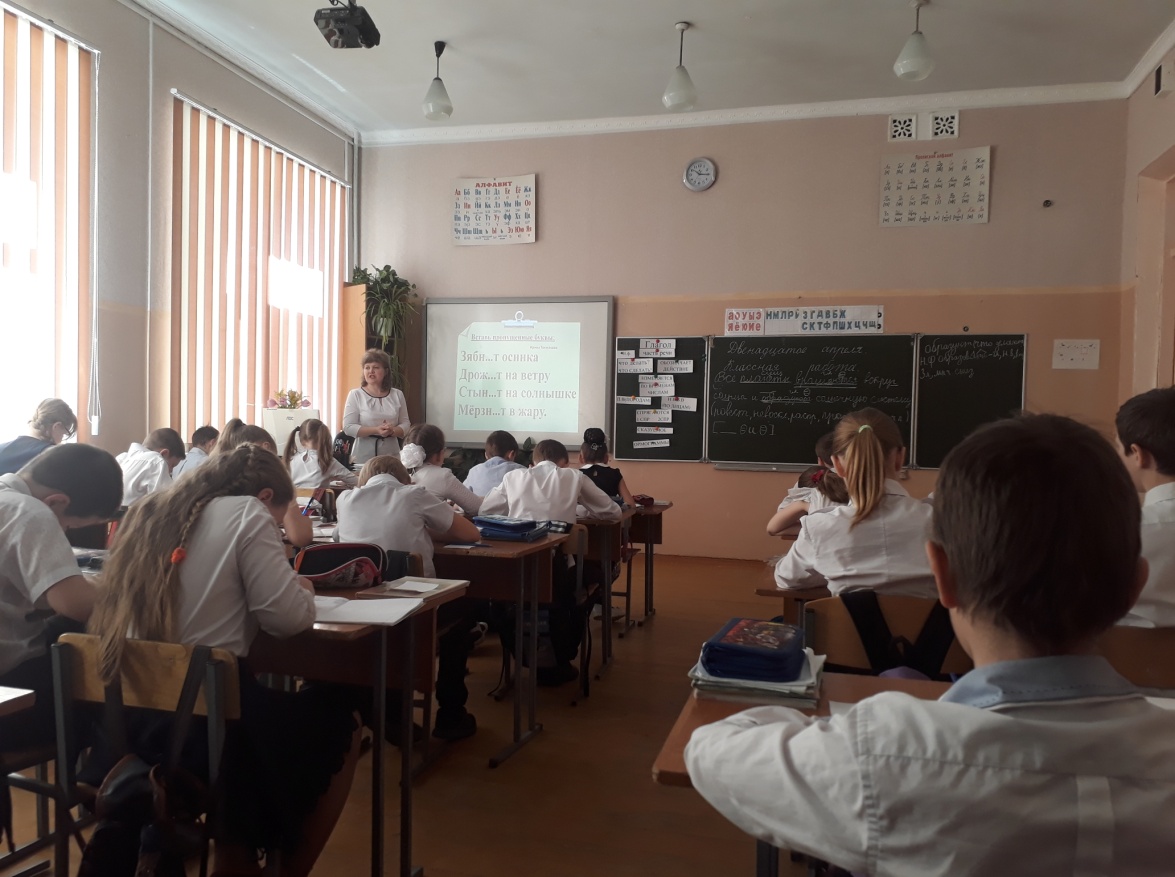 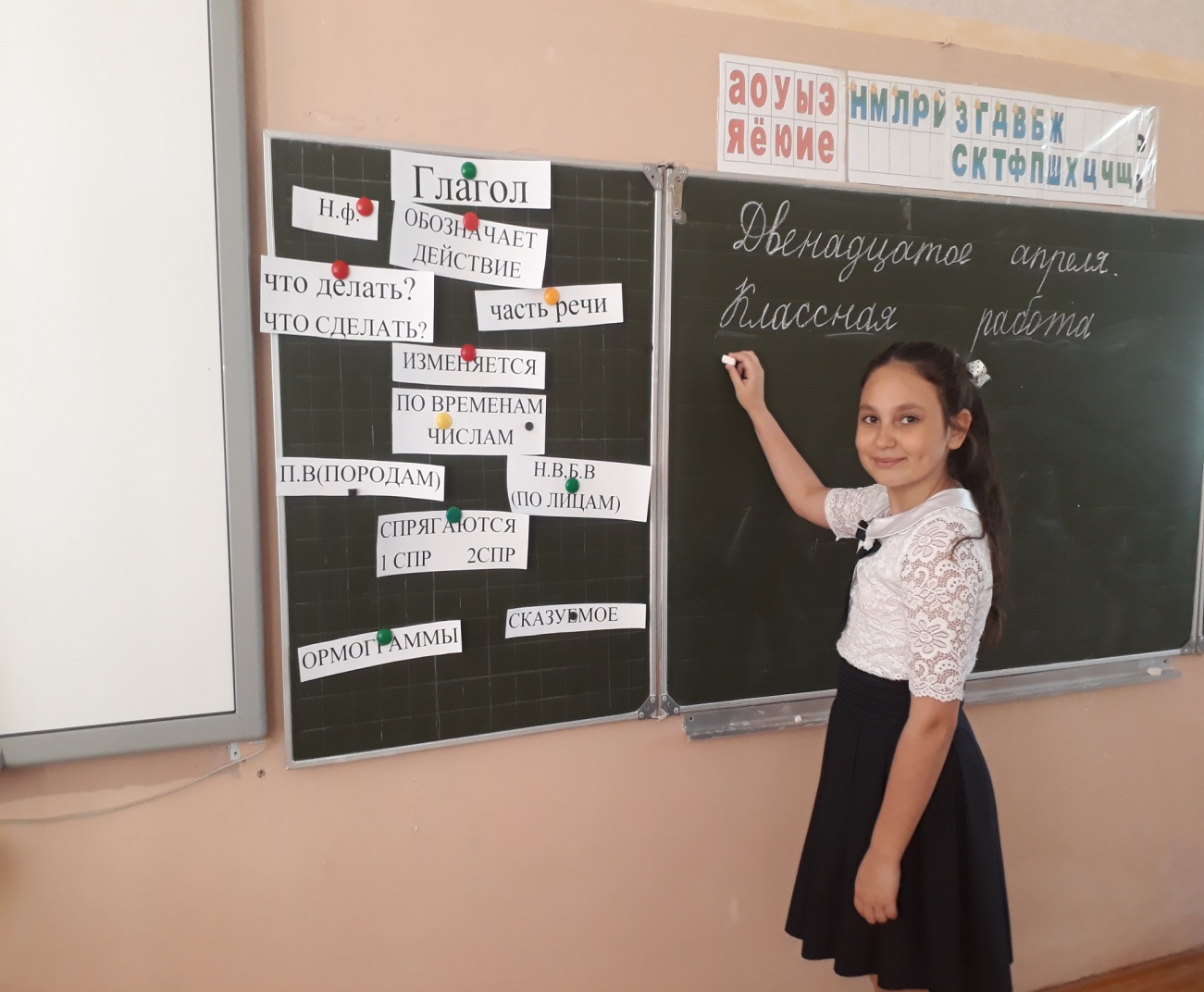 Этап урокаДеятельность учителяДеятельность учащихсяПланируемые результатыОргмомент (1-3 мин.)Цель: настроить детей на урок эмоционально и психологически).Психологический настрой: Вот звонок нам дал сигналПоработать час насталТак что время не теряем И работать начинаем.- Прочитайте, о чем вы должны помнить, работая на уроке.Прочитайте девиз урока:Эмоциональный настрой: ( на доске) -Мы уже многое знаем.-Мы должны показать все наши знания.-У нас у каждого свое мнение и его нужно озвучить.-Мы имеем право на ошибку.«Учись, смекай, активным будьИ к знаниям откроешь путь!Л: воспринимать речь учителя, выражать положительное отношение к процессу познанияК: планирование учебного сотрудничества с учителем и сверстникамиМотивация(самоопределение)к учебной деятельности) (3 мин)Цель: включение уч – ся в учебную деятельность на личностно значимом уровнеЗапишем число. (Слайд 2)- Ребята, чтобы узнать, какова тема сегодняшнего урока, отгадаем кроссворд. (Слайд 3).
Дети отгадывают кроссворд.Определяют тему урока.Тренируют свою память и творческое воображение.Предметные.Развитие памяти и речи.Дифференцированный подход. Регулятивные УУДКонтроль и оценка результата деятельностиАктуализация знаний (3 мин)Цель: подготовить мышление уч – ся к последующим шагам учебной деятельностиКто из вас догадается, какова же тема сегодняшнего урока?Посмотрите внимательно ещё раз на слова. Найдите орфограммы в этих словах, объясните написание.Запишите эти слова по памяти, чтобы их запомнить давайте попробуем составить рассказ с этими словами. Проверьте себя,  исправьте ошибки.Оцените себя: если нет ошибок – 5 баллов. Ошибки есть – 0 баллов.Глагол.Наступил апрель. Солнышко светит всё ярче. Сугроб возле дома начал таять. Запела свою песенку капель. Прилетают грачи. Дети построили скворечники, все ждут прихода весны.Развитие памяти и речи.Дифференцированный подход.Предметные: повторение изученных орфограмм корня; правил синтаксиса.Сообщение темы, целей урока (1 мин)Цель этап: учить уч-ся ставить перед собой цели и определять тему урока.Дайте характеристику согласных, которые нужно исключить, и на доске появиться тема нашего урока.(Слайд 4)Природа просыпается, оживает, ведь весна – это жизнь, движение, действие. А какая часть речи передаёт действие? (глагол)- Как вы думаете, всё ли вы знаете о глаголе?Как вы определите тему нашего урока? Какие цели урока поставите?Цитата А. Югова «Глагол – самая огнепышущая,  самая живая часть речи». (Слайд 5).- Сегодня нам предстоит систематизировать все наши знания о глаголе.Итогом нашего урока станет заполненный нами кластер.Дети вспоминают характеристику согласных звуков.Дети ставят цель и определяют тему уроку.Объясняют смысл цитаты.У каждого на парте рисунок ракеты.Регулятивные УУД: умение  поставить цель урока, определить тему и сохранить учебную задачу Предметные УУД: повторение фонетики.Коммуникативные УУД: развитие умения формулировать и высказывать свои мысли.Нацеливание детей на анализ и синтез, классификацию и обобщение полученных знаний.Систематизация понятийЦель: проверить знания правил о глаголе, умение применять знания на практике.Проведём минутку чистописания. (Слайд 6).Вспомните правила на данные сочетания, придумайте и запишите свои примеры на эти правила.( беречь; Учиться всегда пригодится. Читаешь, любишь.)Оцените свою работу.А вот ракета, на которой мы отправимся в путешествие по просторам галактики Глагол. (Слайд 7).- Кто управляет ракетой? – За его здоровьем тщательно следят врачи. Представьте, что вы космонавты и вам необходимо медосмотр. Сейчас я буду снимать с вас кардиограмму. Послушайте утверждения, которые отражают основные понятия по теме «Глагол», если вы не согласны с предложенным утверждением, ставите значок –  V , а если согласны – значок  Λ.Глагол обозначает действие предмета.Глаголы изменяются по падежам.Не с глаголами пишется раздельно.Глаголы имеют три спряжения.Глаголы прошедшего времени изменяются по родам.Глаголы в н.ф., оканчивающиеся на -ить, относятся ко ΙΙ спряжению.В предложении глагол чаще всего выполняет роль подлежащего.Инфинитив – это начальная форма глагола.– А теперь проверим, кто из вас «здоров» и готов лететь в космос.(Слайд 8)Поставьте себе ещё 5 баллов, если ваша кардиограмма в норме.1. Игра «Четвёртый лишний» (Слайд 9).трещит, скрипит, заскулит, воет  встречает, визжал, поскрипывал, дул прочитает, удивить, запишет, нарисует  Проверка на экране. Оценка.Какие ошибки вы чаще всего допускаете при написании глаголов?– От чего зависит окончание глагола?Повторение правила написания личных окончаний глаголов. (Слайд 10)– Что вам известно о спряжении? Отобразим это на нашем кластере-ракете.– Следующее задание проверит ваше умение определять спряжение глагола. Слова записаны на индивидуальных для каждой группы листах.Дети работают в тетради, пишут сочетания букв, придумывают на данное правило слова, записывают их к себе в тетрадь.Составляют кардиограмму, используя свои знания по данной теме.самопроверка.Дети отвечают на вопросы, оценивают знания по теории.Три иллюминатора – три времени.Дети работают в группахОшибки в написании личных окончаний глаголов.От типа спряжения.Правило о спряжении глаголов. Вспомнить стихотворение о глаголах-исключениях.Работа в группах. Умение определять спряжение глаголов.ФИЗПАУЗАСлайд 12 + «Делай наоборот»Дети смотрят физминутку для глаз, и, повторяя правило «не с глаголом» выполняют упражнения по команде учителя. Вспоминают правила поведения на уроке.Создания проекта  Кластер .Итог урокаРефлексия3.  Упражнение в написании личных окончаний глаголов.    Цель: формировать умение правильно обосновывать написание безударных окончаний глаголов.Вставьте пропущенные буквы, обоснуйте ответ. (Слайд 13)Зябн…т осинка Дрож...т на ветру Стын…т на солнышке Мёрзн…т в жару. Какое ещё задание можно дать к этому упражнению? Как можно назвать эти глаголы? (Обратится к страничкам газеты – «Лексика глаголов».Для чего в речи используют фразеологизмы, синонимы, антонимы? 4. Разбор глаголов по составу.1.Повторим правило разбора глаголов по составу.  Слайды 14, 15)2.Разберите глаголы:прибежалавертишься3. Подберите слова к схемам: (Слайд 16)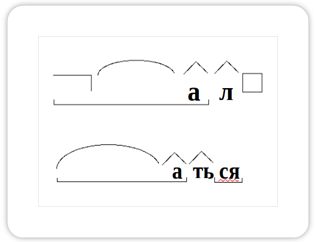 5. Тест. (Приложение 3)Самопроверка по ключу. (Слайд17)Я хочу вам предложить выполнить сейчас небольшой проект – памятку о глаголе. Причем так,   чтоб мы могли его предложить не только в своем классе. А в любом, где идет изучение материала о глаголе. Согласны?Наш проект состоит из отдельных ячеек, которые мы постарались представить в виде кластеров, рисунков, страничек книги о глаголе.Проект вы выполняли в процессе работы. Представим его группами.Чью вы пользовались при выполнении работы?Учитель, учебник, справочник, друг по команде!Помните! Сваливай мысли в гору большуюИз сотни простых – найдем золотую!(Приложение 4)Подведение итогов работы по группам, оцениваете себя и контролируете свои ответы и ребят с других групп с помощью таблиц и на экране.Указали ли вы постоянные признаки глагола: спряжение и вид, чем является в предложении. Не забыли ли вы о 4 непостоянных признаках: время,  число, лицо, род.Вам осталось заполнить последнюю графу таблицы. Если у вас все плюсы, то вы не зря прожили этот урок, в будущем вы можете создавать проекты, которые вас обеспечат материально. В тех группах, где не все плюсы, не расстраивайтесь, у вас ещё есть время – школьные годы, научиться выполнять разнообразные проекты.Вы отлично поработали на уроке,  и в память о нем я дарю вам звёздочки, и если у вас всё получилось сегодня на уроке, вы можете прикрепить свою звёздочку на доску, оставить свой след в галактике  «Глагола».Это синонимы.Работа в парах.Расставить знаки препинания. Сделать синтаксический разбор предложения. Составить схему. Разобрать один из глаголов как часть речи.Чтобы сделать нашу речь образной и яркой. Дети рассказывают правило по разбору глаголов по составу.Работают в парах, разбирают глаголы по составу и придумывают свои примеры к схемам.Контроль по образцу на доске.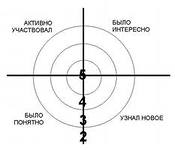 Предметные УУД.Коммуникативные УУД.Межпредметная связьКоммуникативные, регулятивные  личностные УУД,Навыки переработки информации, творческое мышление (видение своих знаний по- новому)Включение в Рефлексия учебной деятельности